Predator League電競盟校盃校際爭霸戰2018《絕地求生》 第一屆景文盃電競大賽企劃書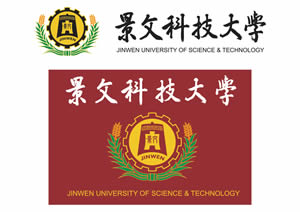 活動時間︰107 年11月11日、11月18日、11月22日活動地點︰景文科大電資大樓電競專業教室(E107)主辦單位：景文科大行動商務與多媒體應用學系、台灣acer、intel承辦單位：景文科大行媒系學會、景文科大電競社贊助廠商：台灣acer、神奕科技Predator League電競盟校盃校際爭霸戰2018《絕地求生》第一屆景文盃電競大賽競賽辦法一、活動主旨：    1.為推廣電子競技運動，培養青年學子團隊默契，並激發其冒險犯難精神，同心協力團結合作，以期克敵制勝爭取勝利。同時宣導電子競技為正當體育觀念，並將理念向下紮根，特舉辦本活動。    2.以寓教於樂方式，促進人際間之相互瞭解，並學習互信與合作關係，讓人際間相互交 流，並增進彼此的友誼。二、主辦單位：景文科大行動商務與多媒體應用學系、台灣acer、intel。三、承辦單位：景文科大行媒系學會、景文科大電競社。四、贊助廠商：台灣acer、神奕科技。五、參加對象：景文科大在學學生或擁有正式學籍的高中職在校學生。六、報名時間：即日起自 107年11月02日(星期五)中午12點止或報名額滿64隊為止。七、報名方式：網路報名。報名網址: https://www.beclass.com/rid=223efab5b924116eedcb 八、比賽日期：107年11月11日及11月18日兩日進行預賽(相關日程請參閱競賽時間表)；決賽(前四名排名賽)訂為11月22日(星期四) 校慶當天舉行。    ※賽程會因報名隊數而異動，若有更動主辦單位將提前通知，並於官方網站中公告。九、比賽地點：景文科大電資大樓電競專業教室(E107)。十、抽籤日期與地點：107年11月07日(星期三)12點於景文科大電資大樓電競專業教室(E107)舉行，抽籤後賽程表將公告於官方網站。官方網站:建置中。十一、競賽獎勵:       (一)冠 軍:每隊NT$ 6,000元、電競椅及奬狀乙只(個人奬狀)。       (二)亞 軍:每隊 NT$ 5,000元及奬狀乙只(個人奬狀)。       (三)季 軍:每隊 NT$ 3,000元及奬狀乙只(個人奬狀)。       (四)殿 軍:每隊 NT$ 1,500元及奬狀乙只(個人奬狀)。註：景文科大總積分排名為第一及二名的隊伍，即成為景文代表隊，須於11月25日出賽Predator league 電競盟校盃的總決賽。(台灣區總冠軍賽 冠軍-電競筆電4台、 亞軍-電競耳機4組、 季軍-電競背包4個)十二、頒獎典禮：訂於107年11月22日(星期四)校慶當天前四名積分賽結束後舉行。十三、競賽辦法：【詳情參見主辦單位賽事規章】十二、本企劃內容如有未盡事宜，得由承辦單位補充並公告之。Predator League電競盟校盃校際爭霸戰2018《絕地求生》第一屆景文盃電競大賽賽程時間表(暫定)※賽程會因報名隊數而異動，若有更動將於11月8日公告在官方網站中。※需提前30分鐘完成報到。Predator League電競盟校盃校際爭霸戰2018《絕地求生》第一屆景文盃電競大賽賽程時間表(暫定)※賽程會因報名隊數而異動，若有更動將於11月8日公告在官方網站中。※需提前30分鐘完成報到。Predator League電競盟校盃校際爭霸戰2018《英雄聯盟》、《絕地求生》第一屆景文盃電競大賽【決賽活動日程表】Predator League電競盟校盃校際爭霸戰2018《絕地求生》第一屆景文盃電競大賽賽事規章一、抽籤方式    主辦單位辦理隊伍抽籤日期為107/11/07日(星期三)12點於景文科大電資大樓電競專業教室(E107)舉行，隊伍派代表自行到場抽籤，若無法親自到場，由主辦單位代抽。107/11/08日公布賽事日程表及地點，而抽籤後依官方公告賽事日程進行現場積分賽對戰。二、參賽資格    (一)選手需在校已辦理完成註冊手續之景文科大學生，或擁有正式學籍的高中職在校學生，且年滿 15 歲方可報名。LMS、ECS 等職業身分選手禁止參賽。     (二)報名者需持有已經購買PUBG之Steam遊戲帳號。     (三) PUBG ID 不能含有任何不雅及粗俗字句。    (四)賽事進行前30分鐘將核對身分，學生證需蓋有 107 學年度第一學期註冊章，若未蓋章者，可用在學證明代替。    (五)若參賽隊伍的選手因個人因素無法參賽或帳號違反規範而遭禁賽，導致該隊可參賽人數不足，則該隊將喪失比賽資格，不得遞補選手。三、賽事規則.(一)預賽：    所有報名隊伍於樹德家商電競館，使用線上FPP/SQUAD模式，與所有ASIA伺服器玩家進行三場遊戲，根據積分表換算後統計成績，取總積分前4名出來，進入決賽。(二)決賽：由預賽前四名進行決賽，使用線上FPP/SQUAD模式，與所有ASIA伺服器玩家進行六場遊戲，根據積分表換算後統計成績，結束統計總積分進行排名，由總積分最高2支隊伍勝出成為該校資格賽代表。 備註:若於賽事中遭疑似使用影響遊戲公平性之虞之作弊行為玩家，導致遊戲結束，可於三場遊戲後由主辦單位判定給予加賽一場並取代最低成績。A. 比賽日期 / 賽程賽程將依報名隊伍數來進行公開抽籤，以決定比賽順序。若有任何更動主辦單位將提前各別通知，並於官方網站中公告。B. 比賽模式：4 人團體戰 ( SQUAD )採第一人稱視角 ( FPP )C. 積分規則： 單場積分=排名積分 + 擊殺積分。擊殺積分：擊殺數x 10分，無上限。單場排名=隊伍中最後一名存活選手達到的該場最靠前的名次。 若該隊伍僅參加一場比賽，則以該場比賽積分計算。比賽名次=總積分由高至低排序。 如遇總積分相同，則以「名次積分」加總較高者為勝利者。
若總積分、名次積分加總都相同，則以「擊殺積分」加總較高者為勝利者。 若比賽結束後，出現相同積分的隊伍，導致無法判斷晉級決賽名額或獲獎排名，則根據兩者的最後一場比賽的單場積分作為勝負的判斷。 D. 單場排名記分規則表:E. 賽程更動： 若線上賽事當天遇不可抗拒之因素如天災等，主辦單位將會視情節狀況受理延期賽事，將另行公告。 F. 選手更動規則： 報名結束後，如發生重大事件需更動選手名單，需附證明以及官方查證後，方可更換。 G. 賽前報到： 請參賽玩家於開賽前 30 分鐘持學生證(或在校證明)及個人證明文件(如:身份證、健保卡 … 等 )至報到處完成報到手續。 隊伍須全部隊員到場才可報到。隊伍必須依規定的比賽時間前30分鐘到場報到，未到場者視同棄權。積分 0 分。四、競賽規則 A.賽事上場人數規則 1. 四人組隊模式。 2. 更換候補需先取得裁判同意 B.中場休息時間與設定及時間 1. 比賽開始前15分鐘可自行更換自己所攜帶的鍵盤、滑鼠及耳機。 2. 比賽開始前5分鐘應進入組隊畫面，並等候裁判指示進行比賽。3. 如逾時未進房未告知裁判員原因，將視為自動放棄資格。C.重賽條件 1.當比賽開始後，飛機消失於地圖前，同一隊伍內3人以上出現斷線，經裁判核實後比賽重開。2.如超過2名玩家出現嚴重遊戲BUG導致遊戲不能正常進行（如玩家沒上飛機）該場比賽重賽。若出現此情況的人數未達2人，則比賽繼續。 3.若發生重賽，則賽前所有設定皆不能更動。 4.若比賽過程中伺服器崩潰，導致比賽無法進行，則以伺服器崩潰前的剩餘人數重新進行一場比賽。 D.競賽相關 1.每場比賽有相應的裁判、觀賽員對每一名選手的行為進行監督規範，希望選手從自身出發維護比賽的公平性和競技性。 2.參賽選手必須完全服從裁判安排，如果對比賽的裁決有異議，請向該項目裁判申訴，不得糾纏裁判人員，影響其正常工作和比賽活動的正常進行。3.如經查證選手確定為代打，將一律取消比賽資格，候補隊伍依序補上。 4.選手在比賽的過程中必須自覺維護比賽公平原則，不得有任何作弊、冒名頂替、重複報名等行為，如出現此類行為將立刻取消比賽資格。 5.參賽選手進行線上比賽時，請將手機或其他通訊設備交由主辦單位保管。 6.參賽選手需要自備絕地求生遊戲帳號。 7.比賽期間禁止使用任何輔助軟體和外掛程式等，如被舉報查實或裁判發現以上情況者比賽直接判定失敗。 8.禁止使用任何協力廠商軟體及一切代打行為，一經發現立即取消比賽資格，並禁止該玩家/隊伍永久參賽權。 9.參與比賽的選手禁用自帶巨集的滑鼠型號。 10.在比賽開始進入遊戲後如出現斷線、卡地、死機、Bug等不可控情況，請及時重連遊戲，重連後發現已經陣亡的參賽選手則算遊戲結束。 11.參賽選手需在規定時間內進行報到。如在規定時間內未完成報到的隊伍算作自動放棄比賽，其參賽資格將順延至候補隊伍。12.線上賽比賽期間內可自選語音軟體進行溝通，不允許選手與其他隊伍選手之間互相交流，如發現有相互合作的情況，直接判定雙方喪失參賽資格。 13.比賽過程中有裁判全程觀看，如發現有互相組隊的情況成立後，裁判會直接判定。14.判定為互相組隊的條件例如： (一)在同一房間或掩體後且不互相攻擊者（隊伍）判定為組隊 (二)使用同一輛交通工具且不互相攻擊者（隊伍）判定為組隊 (三)相互交換道具者（隊伍）判定為組隊 (四)比賽中出現的情況或玩家在遇到的情況可向裁判反應並由裁判仲裁決定結果 (五)在比賽期間除裁判外，禁止任何人觀看比賽，如發現該情況，被觀看的比賽選手判定比賽失敗。 15.比賽期間嚴禁玩家在比賽前，準備階段及開始後有任何的挑釁行為，一經發現直接取消比賽資格，直接發生衝突的選手也將被取消比賽資格。 16.比賽開始後如有玩家需要中途離開（廁所，有急事等情況），比賽不會中途暫停。17.禁止惡意使用遊戲BUG破壞遊戲平衡（如把平底鍋卡臉上），視情節嚴重性做出處罰。 18.比賽選手的絕地求生遊戲內名稱字元不得超過11個字元。 19.每場比賽開始前可開啟NVIDIA GEF，錄製每場比賽，作為仲裁依據，比賽結束後，若有爭議可提供影片或截圖，給予裁判進行判定。20.比賽結束後，比賽隊伍需回報確認比賽成績，在裁判引領下確認接續動作。若不遵照規則進行回報確認，成績則由裁判決定。 21.比賽過程中，選手一律禁止實況、轉播等公開比賽內容行為，若經查證後，該隊伍將取消比賽資格，若已晉級將以後面名次補上。 22.若於賽事中遭疑似使用影響遊戲公平性之虞之作弊行為玩家，導致遊戲結束，可於三場遊戲後由主辦單位判定給予加賽一場並取代最低成績。23.比賽最終解釋權，歸主辦方所有。五、其它說明：獎金與週邊獎項由參賽玩家由參賽玩家自行協調，賽事單位不干預獲勝隊伍賽事獎金與獎項之發放方式。所有獎項將於賽事完畢後，由賽事單位確認獎項及訂定發送事宜。領取獎金與週邊獎項前，均需據實填寫申報資料並依中華民國稅法規定代扣相關稅額。賽事單位將根據報名表格的資料為準，不接受自行更改。其他未盡事宜，請詳閱【賽事規章】並隨時關注【官方網站】公告。所有參賽玩家須同意賽事期間所拍攝之玩家照片、影片及所提供之個人資料，可供賽事直播、影片剪輯、新聞與社群媒體露出等各項宣傳使用。其他未盡事宜，賽事單位保留所有賽事舉辦、修改、解釋之權利，並以最新公告為主。六、選手規則與責任     1.所有參賽者理應保持運動家的精神。蓄意或試圖違反下列選手行為規範，得處以觸 犯選手規範所列出的懲處。     2.爭議與糾正－應先透過電子郵件、電話，或親自向主辦單位舉發任何違反目前賽事 運作的行為或爭議。     3.語言– 泛指所有語言在內，選手不得在暱稱、遊戲聊天室、大廳聊天室或訪問中使 用任何帶有猥褻、褻瀆、種族歧視的發言，包含使用縮寫和掩蓋性的字詞。主辦單 位保留強制管制的權利。     4.通訊和儲存裝置– 選手攜帶任何電子儲存裝置到比賽會場之前必須先詢問主辦單位       ，亦不允許在比賽中使用手機或對外通訊設備。     5.違禁藥物– 選手不可使用或持有違禁藥物，違者除了受到選手規範的懲處選手不可 使用或持有違禁藥物，違者除了受到選手規範的懲處外，還可能依當地法律將違者移送法辦。     6.酒精– 比賽主辦單位有權剔除在比賽中飲酒的選手之參賽資格。     7.作弊– 比賽不會容忍任何作弊行為。一旦主辦單位查明作弊事實，比賽不會容忍任 何作弊行為。一旦主辦單位查明作弊事實，將立即剔除選手的比賽資格並逐出會場，亦可能限制作弊選手未來的參賽資格。     8.濫用軟體漏洞– 任何蓄意或試圖利用遊戲漏洞的自肥行為將導致選手喪失比賽資格。主辦方及官方擁有判斷使用漏洞或自肥行為的權利。     9.同謀和操作比賽– 選手不可蓄意或試圖操作任何比賽結果。若主辦單位查明選手同謀操作比賽，將立即剔除選手的比賽資格並逐出會場，亦可能限制作弊選手未來的參賽資格。選手參賽時，必須隨時隨地全力以赴。 七、處罰     任何隊伍成員被證實違反上述任何規則後， 採取下列處罰:     口頭警告 、失去目前或下場賽事的禁角資格 、判定遊戲棄權、判定比賽棄權、剝奪比賽資格、 收回比賽成績 八、最終決定權     主辦單位保留對此份賽事規章的增加/刪減條文權力以及最終解釋權，亦保留補充此份賽事規章的權力。比賽日期:107年11月11日(星期日)      比賽地點: 景文科大電資大樓電競專業教室(E107)比賽日期:107年11月11日(星期日)      比賽地點: 景文科大電資大樓電競專業教室(E107)比賽日期:107年11月11日(星期日)      比賽地點: 景文科大電資大樓電競專業教室(E107)比賽日期:107年11月11日(星期日)      比賽地點: 景文科大電資大樓電競專業教室(E107)比賽日期:107年11月11日(星期日)      比賽地點: 景文科大電資大樓電競專業教室(E107)時間活動項目場次對戰隊伍備註08:00絕地求生積分賽A01隊伍01.02.0309:00絕地求生積分賽A02隊伍04.05.0610:00絕地求生積分賽A03隊伍07.08.0911:00絕地求生積分賽A04隊伍10.11.1212:00絕地求生積分賽A05隊伍13.14.1513:00絕地求生積分賽A06隊伍16.17.1814:00絕地求生積分賽A07隊伍19.20.2115:00絕地求生積分賽A08隊伍22.23.2416:00絕地求生積分賽A09隊伍25.26.2717:00絕地求生積分賽A10隊伍28.29.3018:00絕地求生積分賽A11隊伍31.32.33比賽日期:107年11月18日(星期日)       比賽地點: 景文科大電資大樓電競專業教室(E107)比賽日期:107年11月18日(星期日)       比賽地點: 景文科大電資大樓電競專業教室(E107)比賽日期:107年11月18日(星期日)       比賽地點: 景文科大電資大樓電競專業教室(E107)比賽日期:107年11月18日(星期日)       比賽地點: 景文科大電資大樓電競專業教室(E107)比賽日期:107年11月18日(星期日)       比賽地點: 景文科大電資大樓電競專業教室(E107)時間活動項目場次對戰隊伍備註08:00絕地求生積分賽A12隊伍34.35.3609:00絕地求生積分賽A13隊伍37.38.3910:00絕地求生積分賽A14隊伍40.41.4211:00絕地求生積分賽A15隊伍43.44.4512:00絕地求生積分賽A16隊伍46.47.4813:00絕地求生積分賽A17隊伍49.50.5114:00絕地求生積分賽A18隊伍52.53.5415:00絕地求生積分賽A19隊伍55.56.5716:00絕地求生積分賽A20隊伍58.59.6017:00絕地求生積分賽A21隊伍61.62.18:00絕地求生積分賽A22隊伍63.64比賽日期:107年11月22日(星期四)       比賽地點: 景文科大電資大樓電競專業教室(E107)比賽日期:107年11月22日(星期四)       比賽地點: 景文科大電資大樓電競專業教室(E107)比賽日期:107年11月22日(星期四)       比賽地點: 景文科大電資大樓電競專業教室(E107)比賽日期:107年11月22日(星期四)       比賽地點: 景文科大電資大樓電競專業教室(E107)活動時間活動項目說明備註07:40~08:00英雄聯盟選手檢錄、設備設定08:00~10:00英雄聯盟季殿軍賽
(BO3三戰兩勝制)隊伍G03WIN  VS  隊伍G04WIN10:00~12:00英雄聯盟冠亞軍賽
(BO3三戰兩勝制)隊伍G01WIN  VS  隊伍G02WIN11:30~11:50絕地求生選手檢錄12:00~12:05開幕式、主席致詞景文科大行媒系周伯毓主任主持12:05~12:20長官致詞、來賓介紹景文科大洪久賢校長致詞12:20~12:30電競專業教室揭牌景文科大洪久賢校長主持12:30~12:40英雄聯盟頒獎、合照、設備設定英雄聯盟頒獎、合照、設備設定英雄聯盟頒獎、合照、設備設定12:40~14:40絕地求生決賽1(六場積分賽)預賽積分第三 VS預賽積分第四14:40~16:40絕地求生決賽2(六場積分賽)預賽積分第一 VS預賽積分第二16:40~17:00絕地求生頒獎及合照絕地求生頒獎及合照絕地求生頒獎及合照17:00賦歸賦歸賦歸單場名次123456-1010-15單場積分1801008060402010